Financial Transactions Administrator (Ref PI025 / 30205 / 30207 / 30208) 
ROLE DEFINITIONKey Responsibilities:-
   1. Provide a range of Purchasing, Finance and other transactional and administrative support services to effectively and efficiently support frontline and service departments. 2. Undertake transactions on behalf of customers from all Area Commands and Departments ensuring effective and timely processing in accordance with force procedures and agreed service level agreements. 3. Operate and maintain force and local systems, accurately updating records, retrieving and storing data to provide a comprehensive transactional service. 4. Provide a document maintenance and creation service, using a full range of desktop functions to support the work of Finance Department. 5. Provide a customer service, processing enquiries, providing and receiving information, or redirecting to relevant staff to ensure effective and timely completion of transactions and customer satisfaction. 6. Liaise with internal and external service providers and agencies to ensure a seamless and timely service is delivered to customers. 7. Contribute to the general administration of Finance Department in order to maintain an effective and efficient service.
The postholder may be required to undertake such other responsibilities as are reasonably commensurate with the grade of the post.Police Staff
Financial Transactions Administrator
Finance
Role Definition:PI025 / 30205 / 30207 / 30208Dept / Area Command:Finance 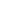 Section:Payroll & Pensions / Procurement Officer / Revenue & Payment Post Title:Financial Transactions Administrator Post Reference:PI025 / 30205 / 30207 / 30208 Post Grade:Grade B  Location:Forth Banks Car User Status:Telephone Allowance:Shift Allowance:Standby Allowance:Weekend Enhancement:Contractual Overtime:Line Manager:VariousVariousVariousVariousStaff Responsibilities:Not ApplicableNot ApplicableNot ApplicableNot ApplicablePurpose: Provide a range of administrative and support services to effectively and efficiently support the operational work and business planning within Finance Provide a range of administrative and support services to effectively and efficiently support the operational work and business planning within Finance Provide a range of administrative and support services to effectively and efficiently support the operational work and business planning within Finance Provide a range of administrative and support services to effectively and efficiently support the operational work and business planning within Finance